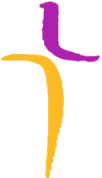 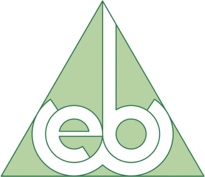 Von Residenzstadt zu Residenzstadt4. – 6. September 2020Pilsen – Bayreuth - Regensburg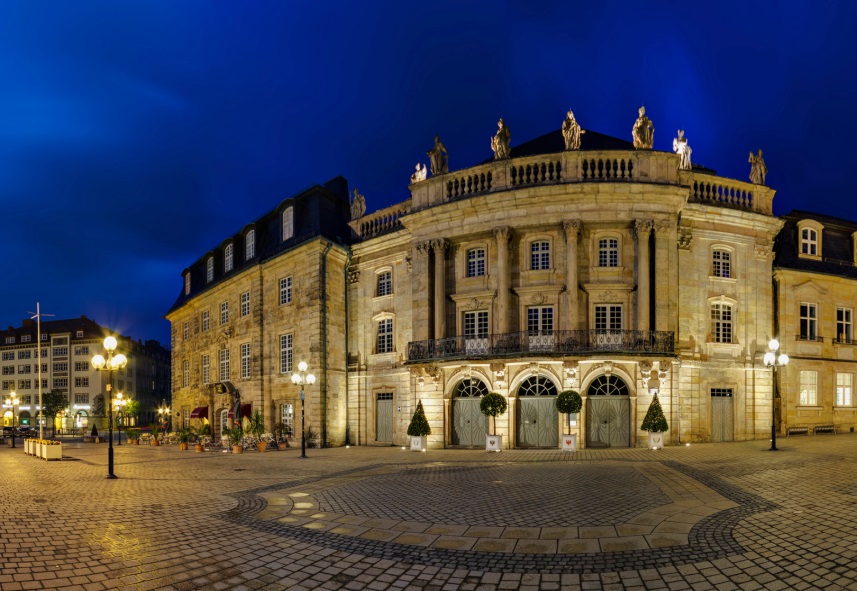 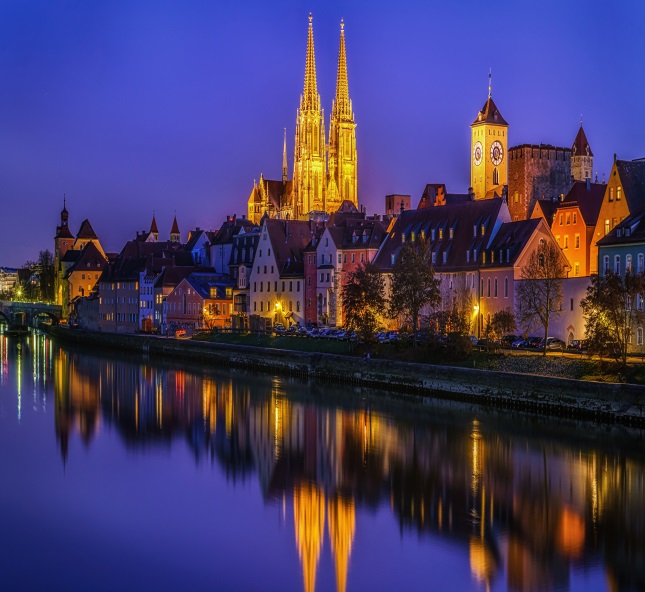 Anreise über Pilsen mit Besichtigung der historischen Altstadt und der berühmten Glashütte, weiter nach Bayreuth mit ihren bezaubernden historischen Gebäuden und Gärten aus der Markgrafenzeit des 18. Jahrhunderts und Rückfahrt über die Domstadt Regensburg, seit 2006 UNESCO-Welterbe, von wo aus einst der evangelische Glaube verbreitet wurde.Freitag 4.9.2020: Pilsen, BayreuthAbfahrt Evang. Kirche Wallern 07:00 Uhr; Altstadt Pilsen mit dem größten Stadtplatz Böhmens, herrlich verzierte Bürgerhäuser aus verschiedenen Zeitaltern, Besuch der berühmten Glashütte Rückl. Weiterfahrt nach Bayreuth.Samstag 5.9.2020: BayreuthStadtführung "Historisches Bayreuth". Zu Fuß entdecken wir die schönsten Ecken des historischen Stadtkerns: UNESCO-Welterbe Markgräfliches Opernhaus, Neues Schloss mit Schlossturm mit Blick bis ins Fichtelgebirge, Hofgarten. Nachmittag frei; Möglichkeit, das Opernhaus, das Neue Schloss oder die Eremitage zu besuchen (nicht inkludiert) oder einfach in den Parks oder der Fußgängerzone zu flanieren. Sonntag 6.9.2020: Bayreuth, RegensburgNach dem Frühstück Abfahrt nach Regensburg: 2000 Jahre bauliche Kontinuität mit römischen, romanischen und gotischen Elementen; Patrizierhäuser, Geschlechtertürme, Kirchen, Klöster. Ankunft Wallern ca. 20:00 Uhr.PREIS PRO PERSON: 	20 – 25 Personen € 275,-- im DZ, € 330,-- im EZ25 – 31 Personen € 249,-- im DZ, € 305,-- im EZ                 Inklusivleistungen: Übernachtung mit Frühstück im Hotel Bayrischer Hof ****  in BayreuthFührungen: Regensburg, Bayreuth, PilsenEintritte: Markgräfliches Opernhaus Bayreuth, Glashütte Pilsen               Nicht inkludiert: Mittagessen, Abendessen, Reiseversicherung sowie weitere Eintritte und FührungenAnmeldung bei: Inge Himmelfreundpointner (hipo.inge@village-net.at), Anmeldeschluss: 15.6.2020, Anzahlung € 120,-- bis 15.6.2020  an Sabtours IBAN AT 40 1500 0006 3100 4470, Verwendungszweck: 20190504012, Name bitte anführen!Reise- und Stornoversicherung wird empfohlen (€ 25,-- bis zu einem Reisepreis von € 300,--  € 33,-- bis zu einem Reisepreis von € 400,--);  kostenloses Storno bis 2 Monate vor Reiseantritt, Veranstalter sabtours Touristik GmbH (Veranstalter Nr. 2006-0061). Das Standardinformationsblatt für Pauschalreiseverträge finden Sie unter <https://www.sabtours.at/formblatt-pauschalreisen-sab-ev>. Auf Wunsch sendet Ihnen Sabtours das Formblatt.